Руководство пользователя P23iОб устройстве· Задействует светодиод Luminus SFT-70 с мощностью до 3000 люмен.· Оптическая система в сочетании с кристаллическим покрытием и технологией высокоточной цифровой оптики (PDOT)· Пиковая интенсивность луча достигает 55 300 кд, а максимальная дальность составляет 470 метров· Высокоэффективная схема постоянного тока обеспечивает стабильную работу до 45 часов.· Двойные торцевые переключатели обеспечивают интуитивно понятное управление для тактического применения· Доступны 5 уровней яркости и 1 специальный режим· Технология STROBE READY™ позволяет получить быстрый доступ к режиму Стробоскоп (патент № ZL201320545349.4)· В режиме Стробоскоп применяется случайная периодичность для более головокружительных эффектов· Интеллектуальная схема зарядки литий-ионного аккумулятора с портом USB-C· Литий-ионный аккумулятор NITECORE 21700i идет в комплекте (NL2150HPi 5000 мАч)· Индикатор питания, находящийся рядом с портом зарядки, сообщает оставшийся заряд аккумулятора· Индикатор питания может сообщать напряжение аккумулятора (± 0,1 В)· В противоударном безеле используется высокопрочная керамика на основе нитрида кремния, что обеспечивает надежную защиту стекла от сколов· Встроен модуль расширенного регулирования температуры (ATR) (патент № ZL201510534543.6)· Оптические линзы с двухсторонним покрытием, устойчивым к царапинам· Изготовлен из алюминиевого сплава с твердым анодированием военного класса HAIII· Водонепроницаемость и пыленепроницаемость соответствуют степени защиты IP68 (возможность погружения на глубину до 2 метров)· Ударопрочность при падении с высоты до 2 метровРазмеры и весДлина: 143.5 мм (5.65")Диаметр головной части: 31.8 мм (1.25")Диаметр корпуса: 25.4 мм (1")Диаметр торцевой части: 28.5 мм (1.12")Вес: 114.5 г (4.04 унции)КомплектующиеПерезаряжаемый литий-ионный аккумулятор NITECORE 21700i (NL2150HPi 5,000 мАч), чехол, клипса, шнур, запасное уплотнительное кольцо, зарядный кабель USB-C.Выбор аккумулятораP23i совместим только с аккумуляторами серии NITECORE 21700 i с выходной мощностью более 15 А.Примечание: P23i НЕ совместим со стандартными аккумуляторами 21700/18650 и CR123/RCR123.Технические характеристикиПримечание: приведенные данные были получены в соответствии с международными стандартами испытания фонарей ANSI/PLATO FL 1-2019 с использованием одного литий-ионного аккумулятора 21700i (5,000 мАч) в лабораторных условиях. При эксплуатации данные могут не совпадать из-за использования другого аккумулятора, а также вследствие влияния условий окружающей среды.* Время работы в режиме ТУРБО протестировано без применения регулирования температуры.Инструкция по эксплуатацииУстановка / извлечение аккумулятора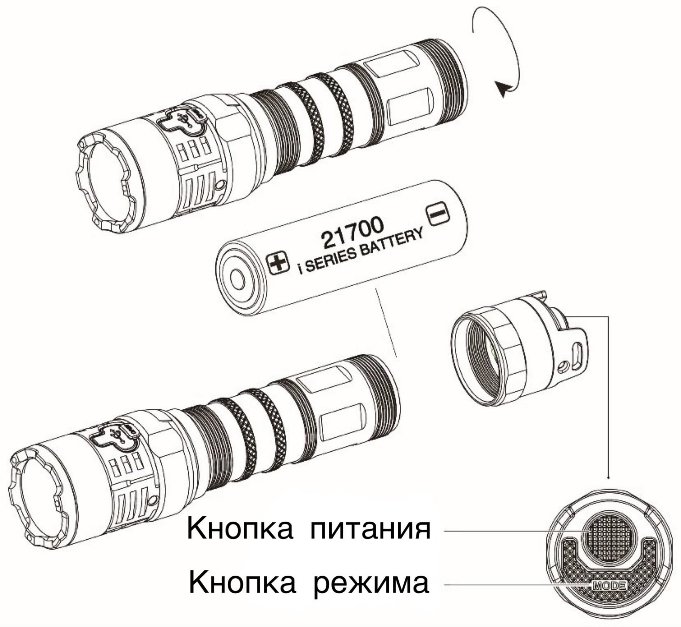 Открутите крышку аккумуляторного отсека так, как это показано на иллюстрации, затем вставьте / извлеките аккумулятор и плотно закрутите торцевую крышку.Примечание: после установки аккумулятора индикатор питания начнет мигать, сообщая таким образом напряжение аккумулятора. За более подробной информацией обратитесь к разделу «Определение уровня заряда» данного руководства.Меры предосторожности:1. Убедитесь, что аккумулятор вставлен ​​положительным полюсом к головной части фонаря. Устройство не будет работать, если аккумулятор вставлен ​​неверно.2. ВНИМАНИЕ! Возможно опасное излучение! Не направляйте луч фонаря в глаза! Поскольку это может принести им значительный вред.3. При низком уровне заряда прекратите пользоваться устройством и замените или перезарядите аккумулятор, чтобы предотвратить его повреждение.4. Если вы планируете переносить устройство в рюкзаке или не пользоваться им в течение длительного времени, пожалуйста, не забудьте извлечь аккумулятор, чтобы предотвратить случайную активацию фонаря или протечку аккумулятора.5. НЕ погружайте фонарь в жидкость, если он сильно нагрет. Это может привести к необратимой поломке фонаря вследствие разницы между давлением воздуха внутри и снаружи корпуса.Функция зарядки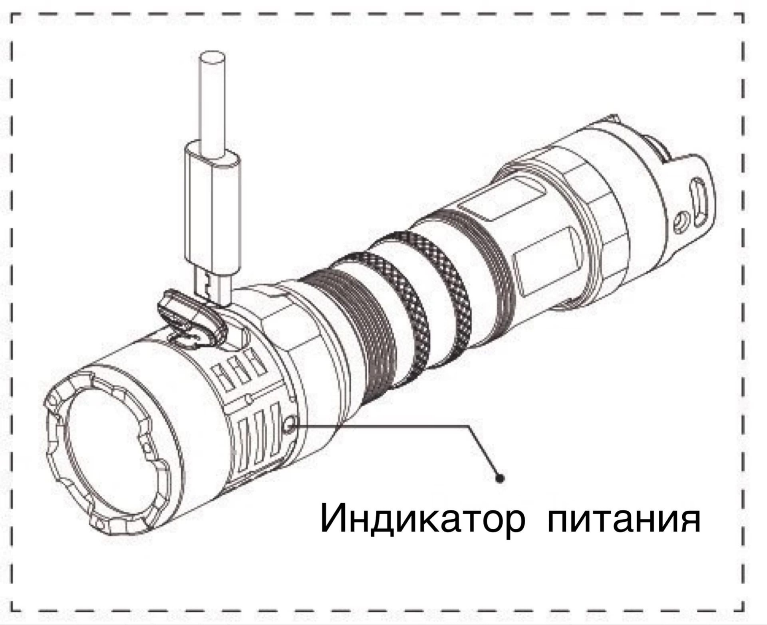 P23i оснащен интеллектуальной схемой зарядки. После того, как вы установили аккумулятор и закрутили торцевую крышку, для начала зарядки подключите, как это показано на иллюстрации, USB-кабель от порта зарядки к внешнему источнику питания (например, USB-адаптеру или другим устройствам с USB-входом).· Во время зарядки индикатор питания начнет медленно мигать, информируя таким образом пользователя.· Когда аккумулятор будет полностью заряжен, P23i остановит процесс зарядки, а индикатор питания начнет беспрерывно гореть, сообщая таким образом об этом пользователю.· При подключении к источнику питания фонарь автоматически выключится. Фонарь автоматически перейдет в режим НИЗКОГО уровня яркости при отключении от источника питания.· Время зарядки литий-ионного аккумулятора 21700 (5000 мАч) составляет приблизительно 3 часа 50 минут (при зарядке через адаптер 5В/2А).Тактическое мгновенное освещениеНажмите не до конца на кнопку питания и удерживайте ее, чтобы мгновенно включить свет. Отпустите кнопку, чтобы его выключить.Включение / выключениеВключение: когда фонарь выключен, зажмите и удерживайте кнопку питания, пока не услышите щелчок, чтобы его включить.Выключение: когда фонарь включен, зажмите и удерживайте кнопку питания, пока не услышите щелчок, чтобы его выключить.Выбор пользовательского режимаP23i предоставляет доступ к 2 пользовательским режима для разных пользователей и обстоятельств.· Повседневный режим (настроен по умолчанию): в этом пользовательском режиме доступны 5 уровней яркости [ТУРБО, ВЫСОКИЙ, СРЕДНИЙ, НИЗКИЙ и СВЕРХНИЗКИЙ], а также режим СТРОБОСКОП. P23i запомнит установленный при последней активации уровень яркости (за исключением ТУРБО) или режим СТРОБОСКОП и при повторной активации предоставит к нему доступ, в случае если устройство не было переведено в другой пользовательский режим.· Тактический режим: в этом пользовательском режиме доступны только 4 уровня яркости [ТУРБО, СРЕДНИЙ, НИЗКИЙ и СВЕРХНИЗКИЙ] и режим СТРОБОСКОПА. P23i запомнит и при повторной активации предоставит доступ только к режимам ТУРБО и СТРОБОСКОП, так же в случае если устройство не было переведено в другой пользовательский режим.Чтобы выбрать нужный режим пользователя:1. Убедитесь, что торцевая крышка закручена до конца.2. Зажмите и удерживайте кнопку РЕЖИМА / MODE (STROBE READY™) на торцевой крышке, параллельно ее ослабляя, и фонарь перейдет в режим ТУРБО или режим СТРОБОСКОП.3. Как только торцевая крышка будет ослаблена, основной белый светодиод сообщит вам выбранный пользовательский режим, мигнув один раз при переходе в повседневный режим и дважды при переходе в тактический режим.4. Отпустите кнопку РЕЖИМА / MODE (STROBE READY™) и затяните заднюю крышку.Уровни яркости· Повседневный режим: если фонарь включен, кратковременно нажимайте на кнопку РЕЖИМА / MODE (STROBE READY™), чтобы переключаться между следующими уровнями яркости: СВЕРХНИЗКИЙ – НИЗКИЙ – СРЕДНИЙ – ВЫСОКИЙ.· Тактический режим: если фонарь включен, кратковременно нажимайте на кнопку РЕЖИМА / MODE (STROBE READY™), чтобы переключаться между следующими уровнями яркости: ТУРБО – СРЕДНИЙ – НИЗКИЙ – СВЕРХНИЗКИЙ.Быстрый доступ к ТУРБОПовседневный режим: если фонарь включен, зажмите и удерживайте кнопку РЕЖИМА / MODE (STROBE READY™), чтобы перейти в режим ТУРБО (3000 люмен). Отпустите кнопку, чтобы вернуться к прежнему режиму.STROBE READY™· Если фонарь выключен и находится в любом пользовательском режиме, зажмите и удерживайте кнопку РЕЖИМА / MODE (STROBE READY™), чтобы получить доступ к режиму СТРОБОСКОП. Отпустите кнопку, чтобы выйти из него.· Если фонарь включен и находится в любом пользовательском режиме, трижды нажмите на кнопку РЕЖИМА / MODE (STROBE READY™), чтобы перейти в режим СТРОБОСКОП. Кратковременно нажмите на кнопку РЕЖИМА / MODE (STROBE READY™), чтобы вернуться к прежнему состоянию, или нажмите на кнопку питания, чтобы выключить фонарь. (В этом случае устройство запомнит режим СТРОБОСКОП.)· Тактический режим: если фонарь включен, зажмите и удерживайте кнопку РЕЖИМА / MODE (STROBE READY™), чтобы перейти в режим СТРОБОСКОП. Кратковременно нажмите на кнопку РЕЖИМА / MODE (STROBE READY™), чтобы вернуться к прежнему состоянию, или нажмите на кнопку питания, чтобы выключить фонарь. (Этот доступ не запомнит режим СТРОБОСКОП.)Определение уровня заряда· При установке аккумулятора, а также при отключении фонаря от источника питания во время зарядки, индикатор питания начнет мигать, сообщая таким образом напряжение аккумулятора (±0,1 В). Например, при напряжении аккумулятора в 4,2 В индикатор питания мигнет 4 раза, после чего последует 1,5-секундная пауза и еще 2 мигания. Различные значения напряжения сообщают соответствующие значения оставшегося уровня заряда аккумулятора: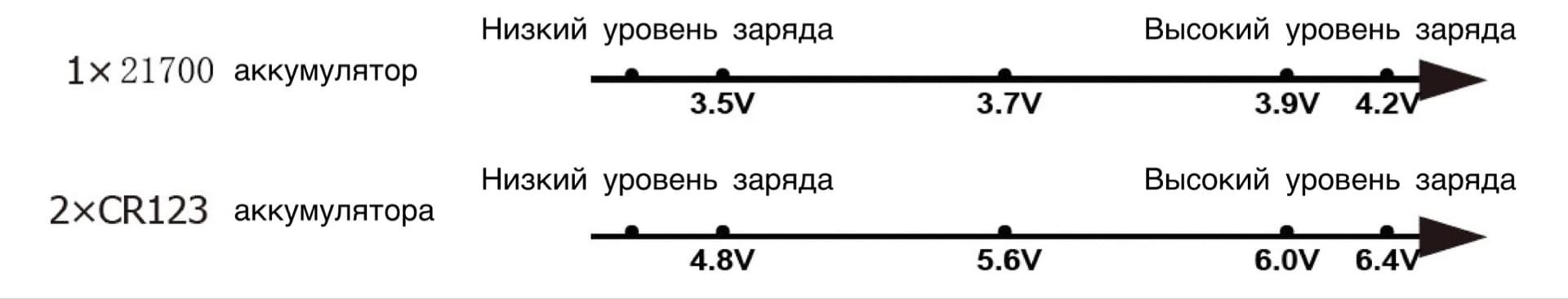 · При включенном фонаре индикатор питания сообщает оставшийся заряд аккумулятора.1. Беспрерывное горение указывает на то, что уровень заряда выше 50%.2. Медленное мигание указывает на то, что уровень заряда ниже 50%.3. Быстрое мигание указывает на то, что уровень заряда ниже 10%.Примечание: аккумулятор следует заменить или перезарядить, если свет фонаря кажется тусклым или же устройство перестает реагировать на команды вследствие низкого заряда.ATR (Расширенное регулирование температуры)Встроенная технология ATR регулирует выходную мощность P23i в соответствии с условиями эксплуатации и окружающей среды для поддержания оптимальной производительности.ОбслуживаниеКаждые 6 месяцев резьбу следует протирать чистой тканью с последующим нанесением тонкого слоя смазки на силиконовой основе.Меры предосторожности1. ВНИМАНИЕ! Возможно опасное излучение! Не направляйте луч фонаря в глаза! Поскольку это может принести им значительный вред.2. Пожалуйста, не забывайте перезаряжать устройство каждые 3 месяца, если планируете им не пользоваться в течение длительного времени.3. Утилизируйте устройство / аккумуляторы в соответствии с действующим местным законодательством и общепринятыми правилами.Гарантийное обслуживаниеНа всю продукцию NITECORE® распространяется гарантия. При наличии у продукта каких-либо дефектов или брака его можно обменять у местного дистрибьютора в течение 15 дней со дня покупки. После этого всю неисправную продукцию NITECORE® можно бесплатно починить в течение 60 месяцев со дня покупки. По прошествии 60 месяцев начинает действовать ограниченная гарантия, которая распространяется на стоимость работы и обслуживания, но не покрывает плату за комплектующие и запасные части.Гарантия аннулируется, в случае если:1. продукция была сломана и / или в ее конструкцию были внесены изменения неуполномоченными на то (т.е. неавторизованными) лицами2. продукция была повреждена вследствие неправильного использования (например, в результате неправильной установки аккумуляторов)3. продукция была повреждена в результате протечки аккумулятораЗа последней информацией о продукции и услугах NITECORE®, пожалуйста, обращайтесь к местному дистрибьютору NITECORE® или пишите на почту service@nitecore.com※ Все изображения, тексты и утверждения, указанные в данном руководстве пользователя, предназначены только для справочных целей. В случае возникновения каких-либо расхождений между данным руководством и информацией, указанной на сайте www.nitecore.com, Sysmax Innovations Co., Ltd. оставляет за собой право интерпретировать и изменять содержание данного документа в любое время без предварительного уведомления.СТАНДАРТ FL1 ТУРБОВЫСОКИЙСРЕДНИЙНИЗКИЙСВЕРХНИЗКИЙСТРОБОСКОП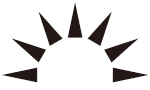 3,000 люмен1,500 люмен800 люмен250 люмен50 люмен3,000 люмен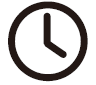 *30 мин2 ч 30 мин4 ч10 ч45 ч─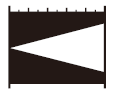 470 м330 м244 м137 м67 м─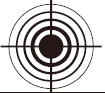 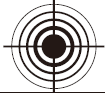 55,300 кд27,960 кд14,900 кд4,700 кд1,130 кд─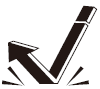 2 м (Ударопрочность)2 м (Ударопрочность)2 м (Ударопрочность)2 м (Ударопрочность)2 м (Ударопрочность)2 м (Ударопрочность)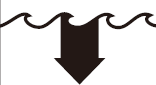 IP68, 2 м (Водонепроницаемость и погружение в жидкость)IP68, 2 м (Водонепроницаемость и погружение в жидкость)IP68, 2 м (Водонепроницаемость и погружение в жидкость)IP68, 2 м (Водонепроницаемость и погружение в жидкость)IP68, 2 м (Водонепроницаемость и погружение в жидкость)IP68, 2 м (Водонепроницаемость и погружение в жидкость)